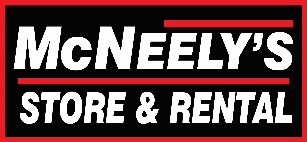 McNeely’s Chainsaw CompetitionRegistration FormSeptember 30, 2023Name:  __________________________________________________________________________________________	Last                                                       First                                      Middle InitialMailing Address:  _________________________________________________________________________________City:  ______________________________________________   State: __________    Zip:  _______________Email Address:  __________________________________________ Ph. _____________________________________                                                                                                                   	STOCK		MODIFIED	Class and Category	Saw Brand and Model	Class and Category	Saw Brand and Model		                RACING FUEL (Gas Only)___ Homeowner (to 2.9 ci)	____________________                    		___ D – Modified (0.0-3.9 ci) ____________________________ Homeowner (3.0- 3.4 ci)	 ____________________               	___ C - Modified (4.0- 4.9 ci)   ________________________		___ B - Modified (5.0 - 5.9 ci) ____________________________A Box (3.5-3.9 ci) 	____________________	      		___ A - Modified (6.0 - up ci)  ____________________________B - Box (4.0-4.4ci) 	____________________	   		                NITRO/ ALCOHOL___C - Box (4.5.-5.2 ci)	____________________	____ E - Modified (0.0-3.0 ci)  __________________________             		____ D- Modified (3.1-4.0 ci) ___________________________                  ___D- Box (5.3-5.9 ci up)	____________________			   	____ C- Modified (4.1-4.9 ci) ___________________________	___E- Box (6.0 ci up)	____________________	____ B- Modified (5.0-5.9 ci) ___________________________		____ A- Modified (6.0 – up ci) __________________________		              No Motorcycle engines in the competition___Cross Cut ($7 Per Person) __________________	 ___ Hot Saw (Whatever) _________________________________ One-man Bucking Saw ($7 Per Person) _______________COMPETITION ENTERED:    $7.00 per entry x ________ entries = $__________	   	Western Carolina University advises you that this contest involves the use of potentially dangerous equipment and asks that you be aware of the risks involved.  Western Carolina University has provided a safe environment for the contest, but the University accepts no responsibility for any act of negligence by you or others, or for equipment failure, or for any other cause of injury to you or others.  Your signature below acknowledges your acceptance of these stated terms, and expressly relieves the University and its employees of all responsibility for injuries, accidents, etc., arising out of the course of this contest._________________________________	________________________________________Signature 		Date